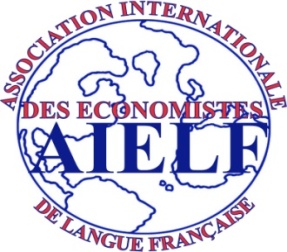 DEMANDE DE PARTICIPATION au 60ème Congrès  de l’AIELF (Poznań, les 23, 24 & 25 mai 2017)Nom :                                                                               Prénom :                                Titres et fonctions universitaires :Adresse :Université ou autres organismes de rattachement :Pays :Adresse électronique :Téléphone (avec indicatif du pays) :Titre de la communication proposée :Bref exposé de son contenu :Formulaire à renvoyer avant le 27 novembre 2017 simultanément au directeur du Conseil scientifique, le professeur Bernard LANDAIS, et au président du Comité d’organisation, le professeur Krzysztof MALAGA, aux adresses électroniques suivantes :landais-bernard@wanadoo.frkrzysztof.malaga@ue.poznan.pl